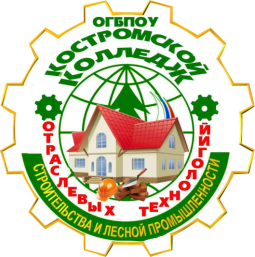 ДЕПАРТЕМАНТ ОБРАЗОВАНИЯ И НАУКИ КОСТРОМСКОЙ ОБЛАСТИОБЛАСТНОЕ ГОСУДАРСТВЕННОЕ БЮДЖЕТНОЕ ПРОФЕССИОНАЛЬНОЕ ОБРАЗОВАТЕЛЬНОЕ УЧРЕЖДЕНИЕ«Костромской колледж отраслевых технологий строительства и лесной промышленности»  Утверждена приказом директора ОГБПОУ «Костромской колледж отраслевых технологий строительстваи лесной промышленности» № ___ от ______августа 2023 г.Приложение к ПООП по профессии/специальности 
Специальность 08.02.01 Строительство и эксплуатация зданий и сооруженийКод и наименование профессии/специальностипрофиль технологическийРабочая   ПРОГРАММа ОБЩЕПРОФЕССИОНАЛЬНОЙ ДИСЦИПЛИНЫосновной профессиональной образовательной программы «ОП.09 Безопасность жизнедеятельности»Индекс и наименование учебной дисциплины2023г.Содержание программы реализуется в процессе освоения федеральной образовательной программы с получением среднего общего образования, разработанной в соответствии с требованиями ФГОС СОО, а также с учётом требований ФГОС СПО 08.02.01 Строительство и эксплуатация зданий и сооруженийОрганизация - разработчик: ОГБПОУ «Костромской колледж отраслевых технологий строительства и лесной промышленности».Разработчик: Горылев В.В., преподаватель ОБЖСОДЕРЖАНИЕ.1. ОБЩАЯ ХАРАКТЕРИСТИКА РАБОЧЕЙ ПРОГРАММЫ 
УЧЕБНОЙ ДИСЦИПЛИНЫ «ОП.09 БЕЗОПАСНОСТЬ ЖИЗНЕДЕЯТЕЛЬНОСТИ»1.1. Место дисциплины в структуре основной образовательной программы:Учебная дисциплина «ОП.09 Безопасность жизнедеятельности» является обязательной частью общепрофессионального цикла примерной основной образовательной программы в соответствии с ФГОС по специальности 08.02.01 Строительство и эксплуатация зданий и сооружений.Особое значение дисциплина имеет при формировании и развитии ОК 01–07, 09–11.1.2. Цель и планируемые результаты освоения дисциплины:В рамках программы учебной дисциплины обучающимися осваиваются умения и знания. 2. СТРУКТУРА И СОДЕРЖАНИЕ УЧЕБНОЙ ДИСЦИПЛИНЫ2.1. Объем учебной дисциплины и виды учебной работы2.2. Тематический план и содержание учебной дисциплины 3. УСЛОВИЯ РЕАЛИЗАЦИИ УЧЕБНОЙ ДИСЦИПЛИНЫ3.1. Для реализации программы учебной дисциплины должны быть предусмотрены следующие специальные помещения:Кабинет «Безопасности жизнедеятельности и охраны труда»,  оснащенный оорудованием:- посадочные места по количеству обучающихся (столы, парты, стулья);-	рабочее место преподавателя (стол, стул);техническими средствами :-	персональный компьютер с лицензионным программным обеспечением;-	мультимедиапроектор;-	экран,Лаборатория «Безопасности жизнедеятельности», оснащенная оборудованием:образцы аварийно-спасательных инструментов и оборудования (АСИО), средствиндивидуальной защиты (СИЗ):противогаз ГП-7,респиратор Р-2,общевойсковой защитный костюм,дозиметр бытовой (индикатор радиоактивности);комплект учебно-наглядных пособий по основам безопасности жизнедеятельности и безопасности жизнедеятельности;плакаты и печатные наглядные пособия по дисциплине;образцы средств первой медицинской помощи:индивидуальный перевязочный пакет ИПП-1;жгут кровоостанавливающий;аптечка индивидуальная АИ-2;индивидуальный противохимический пакет ИПП-11;носилки плащевые;макет автомата КалашниковаАК-74;учебные стенды по безопасности жизнедеятельности ;нормативно-правовые источники;3.2. Информационное обеспечение реализации программыДля реализации программы библиотечный фонд образовательной организации должен иметь печатные и/или электронные образовательные и информационные ресурсы, рекомендованные ФУМО, для использования в образовательном процессе. При формировании библиотечного фонда образовательной организацией выбирается не менее одного издания из перечисленных ниже печатных изданий и (или) электронных изданий в качестве основного,  при этом список может быть дополнен новыми изданиями.3.2.1. Основные печатные и электронные изданияБезопасность жизнедеятельности : учебник для спо / Н. В. Горькова, А. Г. Фетисов, Е. М. Мессинева, Н. Б. Мануйлова. — 2-е изд., стер. — Санкт-Петербург : Лань, 2022. — 220 с. — ISBN 978-5-8114-9372-2. — Текст : электронный // Лань : электронно-библиотечная система. — URL: https://e.lanbook.com/book/193389 (дата обращения: 13.01.2022). — Режим доступа: для авториз. пользователей.Безопасность жизнедеятельности : учебник и практикум для среднего профессионального образования / С. В. Абрамова [и др.] ; под общей редакцией В. П. Соломина. – Москва : Издательство Юрайт, 2021. – 399 с. – (Профессиональное образование). – ISBN 978-5-534-02041-0. – Текст : электронный // ЭБС Юрайт [сайт]. – URL: https://urait.ru/bcode/469524Безопасность жизнедеятельности. Практикум : учебное пособие для СПО / Я. Д. Вишняков [и др.] ; под общ. ред. Я. Д. Вишнякова. – Москва : Издательство Юрайт, 2018. – 249 с. – (Серия : Профессиональное образование). – ISBN 978-5-534-01577-5.Долгов В. С. Основы безопасности жизнедеятельности : учебник для СПО / В. С, Долгов. – 2-е изд., стер. — Санкт-Петербург : Лань, 2021. — 188 с. — ISBN 978-5-8114-8888-9. — Текст : электронный // Лань : электронно-библиотечная система. — URL: https://e.lanbook.com/book/183084 (дата обращения: 13.01.2022). — Режим доступа: для авториз. пользователей.Каракеян, В. И. Безопасность жизнедеятельности : учебник и практикум для среднего профессионального образования / В. И. Каракеян, И. М. Никулина. – 3-е изд., перераб. и доп. – Москва : Издательство Юрайт, 2021. – 313 с. – (Профессиональное образование). – ISBN 978-5-534-04629-8. – Текст : электронный // ЭБС Юрайт [сайт]. – URL: https://urait.ru/bcode/469496Широков, Ю. А. Защита в чрезвычайных ситуациях и гражданская оборона : учебное пособие для спо / Ю. А. Широков. — Санкт-Петербург : Лань, 2020. — 488 с. — ISBN 978-5-8114-6463-0. — Текст : электронный // Лань : электронно-библиотечная система. — URL: https://e.lanbook.com/book/148019 (дата обращения: 13.01.2022). — Режим доступа: для авториз. пользователей.Бектобеков, Г. В. Пожарная безопасность : учебное пособие для спо / Г. В. Бектобеков. — 2-е изд., стер. — Санкт-Петербург : Лань, 2021. — 88 с. — ISBN 978-5-8114-7106-5. 3.2.2. Нормативно правовые актыКонституция Российской Федерации.Федеральный Закон «Об обороне».Федеральный Закон «О воинской обязанности и военной службе».Федеральный Закон «О гражданской обороне».Федеральный Закон «О защите населения и территорий от ЧС природного и техногенного характера».Федеральный Закон «О пожарной безопасности».Федеральный Закон «О противодействии терроризму».Федеральный Закон «О безопасности».Постановление Правительства РФ «Об обязательном обучении населения».3.2.3. Дополнительные источникиБелов, С. В. Безопасность жизнедеятельности и защита окружающей среды (техносферная безопасность) в 2 ч. Часть 1 : учебник для среднего профессионального образования / С. В. Белов. – 5-е изд., перераб. и доп. – Москва : Издательство Юрайт, 2020. – 350 с. – (Профессиональное образование). – ISBN 978-5-9916-9962-4. – Текст : электронный // ЭБС Юрайт [сайт]. – URL: https://urait.ru/bcode/453161Белов, С. В. Безопасность жизнедеятельности и защита окружающей среды (техносферная безопасность) в 2 ч. Часть 2 : учебник для среднего профессионального образования / С. В. Белов. – 5-е изд., перераб. и доп. – Москва : Издательство Юрайт, 2020. – 362 с. – (Профессиональное образование). – ISBN 978-5-9916-9964-8. – Текст : электронный // ЭБС Юрайт [сайт]. – URL: https://urait.ru/bcode/453164Беляков, Г. И. Основы обеспечения жизнедеятельности и выживание в чрезвычайных ситуациях : учебник для среднего профессионального образования / Г. И. Беляков. – 3-е изд., перераб. и доп. – Москва : Издательство Юрайт, 2021. – 354 с. – (Профессиональное образование). – ISBN 978-5-534-03180-5. – Текст : электронный // ЭБС Юрайт [сайт]. – URL: https://urait.ru/bcode/470907Беляков, Г. И. Охрана труда и техника безопасности : учебник для среднего профессионального образования / Г. И. Беляков. – 3-е изд., перераб. и доп. – Москва : Издательство Юрайт, 2021. – 404 с. – (Профессиональное образование). – ISBN 978-5-534-00376-5. – Текст : электронный // ЭБС Юрайт [сайт]. – URL: https://urait.ru/bcode/469913Беляков, Г. И. Пожарная безопасность : учебное пособие для среднего профессионального образования / Г. И. Беляков. – 2-е изд. – Москва : Издательство Юрайт, 2021. – 143 с. – (Профессиональное образование). – ISBN 978-5-534-12955-7. – Текст : электронный // ЭБС Юрайт [сайт]. – URL: https://urait.ru/bcode/469909Предупреждение и ликвидация черезвычайных ситуаций: электронное учебное пособие МЧС России [Электронный ресурс]. URL: http://www.obzh.ru/pre/Профилактика и практика расследования несчастных случаев на производстве : учебное пособие для СПО / Г. В. Пачурин, Н. И. Щенников, Т. И. Курагина, А. А. Филиппов ; под общей редакцией Г. В. Пачурина. — Санкт-Петербург : Лань, 2021. — 380 с. — ISBN 978-5-8114-6908-6. — Текст : электронный // Лань : электронно-библиотечная система. — URL: https://e.lanbook.com/book/153664 (дата обращения: 13.01.2022). — Режим доступа: для авториз. пользователей.Специальная оценка условий труда : учебное пособие для СПО / Г. И. Харачих, Э. Н. Абильтарова, Ш. Ю. Абитова. — Санкт-Петербург : Лань, 2022. — 220 с. — ISBN 978-5-8114-5879-0. — Текст : электронный // Лань : электронно-библиотечная система. — URL: https://e.lanbook.com/book/146630 (дата обращения: 13.01.2022). — Режим доступа: для авториз. пользователей.Широков Ю. А. Охрана труда : учебник для СПО / Ю. А. Широков. – 2-е изд., стер. — Санкт-Петербург : Лань, 2021. — 372 с. — ISBN 978-5-8114-7911-5. — Текст : электронный // Лань : электронно-библиотечная система. — URL: https://e.lanbook.com/book/167190 (дата обращения: 13.01.2022). — Режим доступа: для авториз. пользователей.4. КОНТРОЛЬ И ОЦЕНКА РЕЗУЛЬТАТОВ ОСВОЕНИЯ УЧЕБНОЙ ДИСЦИПЛИНЫ1. ОБЩАЯ ХАРАКТЕРИСТИКА РАБОЧЕЙ ПРОГРАММЫ УЧЕБНОЙ ДИСЦИПЛИНЫ42. СТРУКТУРА И СОДЕРЖАНИЕ УЧЕБНОЙ ДИСЦИПЛИНЫ63. УСЛОВИЯ РЕАЛИЗАЦИИ УЧЕБНОЙ ДИСЦИПЛИНЫ124. КОНТРОЛЬ И ОЦЕНКА РЕЗУЛЬТАТОВ ОСВОЕНИЯ УЧЕБНОЙ ДИСЦИПЛИНЫ14Код ПК, ОКУменияЗнанияОК 01–07, ОК 09–11,– описывать значимость своей профессии;- соблюдать нормы экологической безопасности; определять направления ресурсосбережения в рамках профессиональной деятельности по профессии;- организовывать и проводить мероприятия по защите работников и населения от негативных воздействий чрезвычайных ситуаций; – предпринимать профилактические меры для снижения уровня опасностей различного вида и их последствий в профессиональной деятельности и быту; – использовать средства индивидуальной и коллективной защиты от оружия массового поражения; – ориентироваться в перечне военно-учетных специальностей и самостоятельно определять среди них родственные полученной специальности; – применять профессиональные знания в ходе исполнения обязанностей военной службы на воинских должностях в соответствии с полученной специальностью; – владеть способами бесконфликтного общения и саморегуляции в повседневной деятельности и экстремальных условиях военной службы;– оказывать первую медицинскую помощь пострадавшим- применять первичные средства пожаротушения;- сущность гражданско-патриотической позиции, общечеловеческих ценностей; значимость профессиональной деятельности по профессии;- правила экологической безопасности при ведении профессиональной деятельности; основные ресурсы, задействованные в профессиональной деятельности; пути обеспечения ресурсосбережения;– принципы обеспечения устойчивости объектов экономики, прогнозирования развития событий и оценки последствий при чрезвычайных техногенных ситуациях и стихийных явлениях, в том числе в условиях противодействия терроризму как серьезной угрозе национальной безопасности России; – основные виды потенциальных опасностей и их последствия в профессиональной деятельности и быту, принципы снижения вероятности их реализации; – основы военной службы и обороны государства; – задачи и основные мероприятия гражданской обороны; – способы защиты населения от оружия массового поражения; – организацию и порядок призыва граждан на военную службу и поступления на нее в добровольном порядке; – основные виды вооружения, военной техники и специального снаряжения, состоящие на вооружении (оснащении) воинских подразделений, в которых имеются военно-учетные специальности, родственные специальностям СПО; – область применения получаемых профессиональных знаний при исполнении обязанностей военной службы; – порядок и правила оказания первой помощи пострадавшим-меры пожарной безопасности и правила безопасного поведения при пожарах;ПК 1.1. ПК 1.2. ПК 1.3. ПК 1.4.Формировать здоровый и безопасный образ жизни, ответственное отношение к своему здоровью; - потребность в физическом совершенствовании, занятиях спортивно-оздоровительной деятельностью;- активное неприятие вредных привычек и иных форм причинения вреда физическому и психическому здоровью; - умение прогнозировать неблагоприятные экологические последствия предпринимаемых действий, предотвращать их; - расширение опыта деятельности экологической направленности; - овладение навыками учебно-исследовательской, проектной и социальной деятельности- владеть основами медицинских знаний: владеть приемами оказания первой помощи при неотложных состояниях; - знать о способах безопасного поведения в природной среде; уметь применять их на практике; знать порядок действий при чрезвычайных ситуациях природного характера; сформировать представления об экологической безопасности, ценности бережного отношения к природе, разумного природопользования;
ПК 2.1. ПК 2.2. ПК 2.3. ПК 2.4. предпринимать профилактические меры для снижения уровня опасностей различного вида и их последствий в профессиональной деятельности и быту;применять первичные средства пожаротушения;предпринимать профилактические меры для снижения уровня опасностей различного вида и их последствий в профессиональной деятельности и быту;использовать средства индивидуальной и коллективной защиты от оружия массового поражения;основные виды потенциальных опасностей и их последствий в профессиональной деятельности и быту,принципы снижения вероятности ихреализации;меры пожарной безопасности и правил безопасного поведения при пожарах;области применения получаемыхпрофессиональных знаний при исполнении обязанностей военной службы;порядка и правил оказания первой помощи пострадавшим.Вид учебной работыОбъем в часахОбъем образовательной программы учебной дисциплины68в т.ч. в форме практической подготовки20в т. ч.:в т. ч.:теоретическое обучение32практические занятия 34Самостоятельная работа -Промежуточная аттестация (дифференцированный зачет)2Наименование разделов и темСодержание учебного материала и формы организации деятельности обучающихсяСодержание учебного материала и формы организации деятельности обучающихсяСодержание учебного материала и формы организации деятельности обучающихсяСодержание учебного материала и формы организации деятельности обучающихсяОбъем в часахКоды компетенций и личностных результатов, формированию которых способствует элемент программы1222234Раздел 1.Чревычайные ситуацииРаздел 1.Чревычайные ситуацииРаздел 1.Чревычайные ситуацииРаздел 1.Чревычайные ситуацииРаздел 1.Чревычайные ситуации32Тема 1.1. Чрезвычайные ситуации природного и техногенного характера.Содержание учебного материалаСодержание учебного материалаСодержание учебного материалаСодержание учебного материала6ОК 01, ОК 02, ОК 06, ОК 07, ОК 09Тема 1.1. Чрезвычайные ситуации природного и техногенного характера.11Введение. Основные понятия и определения (авария, катастрофа, зона ЧС, риск, опасность в ЧС, источники ЧС). Признаки классификации ЧС и катастроф. Алгоритм проведения классификации ЧС. Стадии ЧС. Потенциально опасные объекты (ПОО). Поражающие факторы источника ЧС. Чрезвычайные ситуации природного характера. Землетрясение. Цунами. Наводнения. Оползни, сели, снежные обвалы. Ураганы, смерчи, торнадо. Природные пожары. Инфекционные заболевания людей, животных и растений. Чрезвычайные ситуации (ЧС) вызванные взрывами. Чрезвычайные ситуации (ЧС) вызванные пожарами. Чрезвычайные ситуации (ЧС) вызванные выбросом токсических веществ. Чрезвычайные ситуации (ЧС) вызванные выбросом радиоактивных веществ. Чрезвычайные ситуации (ЧС) вызванные гидротехническими авариями.Введение. Основные понятия и определения (авария, катастрофа, зона ЧС, риск, опасность в ЧС, источники ЧС). Признаки классификации ЧС и катастроф. Алгоритм проведения классификации ЧС. Стадии ЧС. Потенциально опасные объекты (ПОО). Поражающие факторы источника ЧС. Чрезвычайные ситуации природного характера. Землетрясение. Цунами. Наводнения. Оползни, сели, снежные обвалы. Ураганы, смерчи, торнадо. Природные пожары. Инфекционные заболевания людей, животных и растений. Чрезвычайные ситуации (ЧС) вызванные взрывами. Чрезвычайные ситуации (ЧС) вызванные пожарами. Чрезвычайные ситуации (ЧС) вызванные выбросом токсических веществ. Чрезвычайные ситуации (ЧС) вызванные выбросом радиоактивных веществ. Чрезвычайные ситуации (ЧС) вызванные гидротехническими авариями.2ОК 01, ОК 02, ОК 06, ОК 07, ОК 09Тема 1.1. Чрезвычайные ситуации природного и техногенного характера.В том числе практических занятий и лабораторных работВ том числе практических занятий и лабораторных работВ том числе практических занятий и лабораторных работВ том числе практических занятий и лабораторных работ4ОК 01, ОК 02, ОК 06, ОК 07, ОК 09Тема 1.1. Чрезвычайные ситуации природного и техногенного характера.11Практическое занятие № 1. Определение первичных и вторичных поражающих факторов ЧС природного и техногенного характера.Практическое занятие № 1. Определение первичных и вторичных поражающих факторов ЧС природного и техногенного характера.2ОК 01, ОК 02, ОК 06, ОК 07, ОК 09Тема 1.1. Чрезвычайные ситуации природного и техногенного характера.22Практическое занятие № 2. Сбор информации о ЧС природного и техногенного характера, катастрофах, авариях и составление перечняПрактическое занятие № 2. Сбор информации о ЧС природного и техногенного характера, катастрофах, авариях и составление перечня2ОК 01, ОК 02, ОК 06, ОК 07, ОК 09Тема 1.1. Чрезвычайные ситуации природного и техногенного характера.Самостоятельная работа обучающихсяСамостоятельная работа обучающихсяСамостоятельная работа обучающихсяСамостоятельная работа обучающихся-ОК 01, ОК 02, ОК 06, ОК 07, ОК 09Тема 1.2. Чрезвычайные ситуации военного времениСодержание учебного материалаСодержание учебного материалаСодержание учебного материалаСодержание учебного материала2ОК 01, ОК 02, ОК 06, ОК 07, ОК 09Тема 1.2. Чрезвычайные ситуации военного времени11Характерные опасности и особенности современных войн. Современные средства массового поражения. Общая характеристика ядерного оружия и последствия его применения. Общая характеристика бактериологического оружия и последствия его применения.Общая характеристика бактериологического оружия и последствия его примененияХарактерные опасности и особенности современных войн. Современные средства массового поражения. Общая характеристика ядерного оружия и последствия его применения. Общая характеристика бактериологического оружия и последствия его применения.Общая характеристика бактериологического оружия и последствия его применения2ОК 01, ОК 02, ОК 06, ОК 07, ОК 09Тема 1.2. Чрезвычайные ситуации военного времениВ том числе практических занятий и лабораторных работВ том числе практических занятий и лабораторных работВ том числе практических занятий и лабораторных работВ том числе практических занятий и лабораторных работ-ОК 01, ОК 02, ОК 06, ОК 07, ОК 09Тема 1.2. Чрезвычайные ситуации военного времениСамостоятельная работа обучающихсяСамостоятельная работа обучающихсяСамостоятельная работа обучающихсяСамостоятельная работа обучающихся-ОК 01, ОК 02, ОК 06, ОК 07, ОК 09Тема 1.3.Оценка последствий чрезвычайных ситуацийСодержание учебного материалаСодержание учебного материалаСодержание учебного материалаСодержание учебного материала2ОК 01, ОК 02, ОК 06, ОК 07, ОК 09, ОК 11,ПК 3.5Тема 1.3.Оценка последствий чрезвычайных ситуаций11Мониторинг и прогнозирование ЧС. Зоны ущерба, потенциальной опасности и риска. Оценка последствий ЧС природного и техногенного характера.Мониторинг и прогнозирование ЧС. Зоны ущерба, потенциальной опасности и риска. Оценка последствий ЧС природного и техногенного характера.2ОК 01, ОК 02, ОК 06, ОК 07, ОК 09, ОК 11,ПК 3.5Тема 1.3.Оценка последствий чрезвычайных ситуацийВ том числе практических занятий и лабораторных работВ том числе практических занятий и лабораторных работВ том числе практических занятий и лабораторных работВ том числе практических занятий и лабораторных работ-ОК 01, ОК 02, ОК 06, ОК 07, ОК 09, ОК 11,ПК 3.5Тема 1.3.Оценка последствий чрезвычайных ситуацийСамостоятельная работа обучающихсяСамостоятельная работа обучающихсяСамостоятельная работа обучающихсяСамостоятельная работа обучающихся-ОК 01, ОК 02, ОК 06, ОК 07, ОК 09, ОК 11,ПК 3.5Тема 1.4.Повышение устойчивости функционирования объекта экономики (ПУФ ОЭ).Содержание учебного материалаСодержание учебного материалаСодержание учебного материалаСодержание учебного материала4ОК 01, ОК 02, ОК 06, ОК 07, ОК 09, ОК 11Тема 1.4.Повышение устойчивости функционирования объекта экономики (ПУФ ОЭ).11Повышение устойчивости функционирования объекта экономики (основные понятия и определения).Основные мероприятия по ПУФ ОЭ.Повышение устойчивости функционирования объекта экономики (основные понятия и определения).Основные мероприятия по ПУФ ОЭ.2ОК 01, ОК 02, ОК 06, ОК 07, ОК 09, ОК 11Тема 1.4.Повышение устойчивости функционирования объекта экономики (ПУФ ОЭ).В том числе практических занятий и лабораторных работВ том числе практических занятий и лабораторных работВ том числе практических занятий и лабораторных работВ том числе практических занятий и лабораторных работ2ОК 01, ОК 02, ОК 06, ОК 07, ОК 09, ОК 11Тема 1.4.Повышение устойчивости функционирования объекта экономики (ПУФ ОЭ).11Практическое занятие № 3. Разработка мероприятия по повышению устойчивости функционирования объектов экономики (ОЭ).Практическое занятие № 3. Разработка мероприятия по повышению устойчивости функционирования объектов экономики (ОЭ).2ОК 01, ОК 02, ОК 06, ОК 07, ОК 09, ОК 11Тема 1.4.Повышение устойчивости функционирования объекта экономики (ПУФ ОЭ).Самостоятельная работа обучающихсяСамостоятельная работа обучающихсяСамостоятельная работа обучающихсяСамостоятельная работа обучающихся-ОК 01, ОК 02, ОК 06, ОК 07, ОК 09, ОК 11Тема 1.5.Защита персонала объекта и населения в чрезвычайных ситуацияхСодержание учебного материалаСодержание учебного материалаСодержание учебного материалаСодержание учебного материала4ОК 01, ОК 02, ОК 06, ОК 07, ОК 09, ОК 11,ПК 3.5Тема 1.5.Защита персонала объекта и населения в чрезвычайных ситуациях11Защита населения и территорий (ЗНиТ) в ЧС, задачи, принципы. Нормативно-правовые основы государственного регулирования в области защиты населения и территорий (ЗНиТ) в ЧС. Средства коллективной, индивидуальной и медицинской защиты. Эвакуация и рассредоточение персонала объекта экономики и населения. Защита населения и территорий (ЗНиТ) в ЧС, задачи, принципы. Нормативно-правовые основы государственного регулирования в области защиты населения и территорий (ЗНиТ) в ЧС. Средства коллективной, индивидуальной и медицинской защиты. Эвакуация и рассредоточение персонала объекта экономики и населения. 2ОК 01, ОК 02, ОК 06, ОК 07, ОК 09, ОК 11,ПК 3.5Тема 1.5.Защита персонала объекта и населения в чрезвычайных ситуацияхВ том числе практических занятий и лабораторных работВ том числе практических занятий и лабораторных работВ том числе практических занятий и лабораторных работВ том числе практических занятий и лабораторных работ2Тема 1.5.Защита персонала объекта и населения в чрезвычайных ситуациях11Практическое занятие № 4 .Выполнение технического рисунка «План эвакуации».Практическое занятие № 4 .Выполнение технического рисунка «План эвакуации».2Тема 1.5.Защита персонала объекта и населения в чрезвычайных ситуацияхСамостоятельная работа обучающихсяСамостоятельная работа обучающихсяСамостоятельная работа обучающихсяСамостоятельная работа обучающихся-Тема 1.6.Ликвидация последствий чрезвычайных ситуацийв мирное и военное времяСодержание учебного материалаСодержание учебного материалаСодержание учебного материалаСодержание учебного материала1ОК 01, ОК 02, ОК 06, ОК 07, ОК 09, ОК 11,ПК 3.5Тема 1.6.Ликвидация последствий чрезвычайных ситуацийв мирное и военное время11Цели и задачи аварийно – спасательных и других неотложных работ (АС и ДН).Цели и задачи аварийно – спасательных и других неотложных работ (АС и ДН).1ОК 01, ОК 02, ОК 06, ОК 07, ОК 09, ОК 11,ПК 3.5Тема 1.6.Ликвидация последствий чрезвычайных ситуацийв мирное и военное времяВ том числе практических занятий и лабораторных работВ том числе практических занятий и лабораторных работВ том числе практических занятий и лабораторных работВ том числе практических занятий и лабораторных работ-ОК 01, ОК 02, ОК 06, ОК 07, ОК 09, ОК 11,ПК 3.5Тема 1.6.Ликвидация последствий чрезвычайных ситуацийв мирное и военное времяСамостоятельная работа обучающихсяСамостоятельная работа обучающихсяСамостоятельная работа обучающихсяСамостоятельная работа обучающихся-ОК 01, ОК 02, ОК 06, ОК 07, ОК 09, ОК 11,ПК 3.5Тема 1.7.МЧС РоссииЕдиная государственная система предупрежденияи ликвидации чрезвычайных ситуаций (РСЧС).Содержание учебного материалаСодержание учебного материалаСодержание учебного материалаСодержание учебного материала2ОК 01–11Тема 1.7.МЧС РоссииЕдиная государственная система предупрежденияи ликвидации чрезвычайных ситуаций (РСЧС).11МЧС России. Задачи, структура центрального аппарата, силы и средства. международное сотрудничество. Единая государственная система предупреждения и ликвидации ЧС (РСЧС). Предпосылки и история создания, задачи, структура, силы и средства.МЧС России. Задачи, структура центрального аппарата, силы и средства. международное сотрудничество. Единая государственная система предупреждения и ликвидации ЧС (РСЧС). Предпосылки и история создания, задачи, структура, силы и средства.2ОК 01–11Тема 1.7.МЧС РоссииЕдиная государственная система предупрежденияи ликвидации чрезвычайных ситуаций (РСЧС).В том числе практических занятий и лабораторных работВ том числе практических занятий и лабораторных работВ том числе практических занятий и лабораторных работВ том числе практических занятий и лабораторных работ-ОК 01–11Тема 1.7.МЧС РоссииЕдиная государственная система предупрежденияи ликвидации чрезвычайных ситуаций (РСЧС).Самостоятельная работа обучающихсяСамостоятельная работа обучающихсяСамостоятельная работа обучающихсяСамостоятельная работа обучающихся-ОК 01–11Тема 1.8.Мониторинг и прогнозирование развития событий и оценка последствий при ЧССодержание учебного материалаСодержание учебного материалаСодержание учебного материалаСодержание учебного материала2ОК 01, ОК 02, ОК 06, ОК 07, ОК 09, ОК 11,ПК 3.5Тема 1.8.Мониторинг и прогнозирование развития событий и оценка последствий при ЧС11Назначение мониторинга и прогнозирования. Задачи прогнозирования ЧС. Выявление обстановки и сбор информации. Прогнозная оценка обстановки, этапы и методы. Использование данных мониторинга для защиты населения ипредотвращения ЧС.Назначение мониторинга и прогнозирования. Задачи прогнозирования ЧС. Выявление обстановки и сбор информации. Прогнозная оценка обстановки, этапы и методы. Использование данных мониторинга для защиты населения ипредотвращения ЧС.2ОК 01, ОК 02, ОК 06, ОК 07, ОК 09, ОК 11,ПК 3.5Тема 1.8.Мониторинг и прогнозирование развития событий и оценка последствий при ЧСВ том числе практических занятий и лабораторных работ В том числе практических занятий и лабораторных работ В том числе практических занятий и лабораторных работ В том числе практических занятий и лабораторных работ -ОК 01, ОК 02, ОК 06, ОК 07, ОК 09, ОК 11,ПК 3.5Тема 1.8.Мониторинг и прогнозирование развития событий и оценка последствий при ЧССамостоятельная работа обучающихсяСамостоятельная работа обучающихсяСамостоятельная работа обучающихсяСамостоятельная работа обучающихся-ОК 01, ОК 02, ОК 06, ОК 07, ОК 09, ОК 11,ПК 3.5Тема 1.9. Оповещение и информация населения в условиях ЧССодержание учебного материалаСодержание учебного материалаСодержание учебного материалаСодержание учебного материала1ОК 01, ОК 02, ОК 06, ОК 07, ОК 09, ОК 11Тема 1.9. Оповещение и информация населения в условиях ЧС11Оповещение и информирование населения об опасностях, возникающих в чрезвычайных ситуациях военного и мирного времени.Оповещение и информирование населения об опасностях, возникающих в чрезвычайных ситуациях военного и мирного времени.1ОК 01, ОК 02, ОК 06, ОК 07, ОК 09, ОК 11Тема 1.9. Оповещение и информация населения в условиях ЧСВ том числе практических занятий и лабораторных работ В том числе практических занятий и лабораторных работ В том числе практических занятий и лабораторных работ В том числе практических занятий и лабораторных работ -ОК 01, ОК 02, ОК 06, ОК 07, ОК 09, ОК 11Тема 1.9. Оповещение и информация населения в условиях ЧССамостоятельная работа обучающихсяСамостоятельная работа обучающихсяСамостоятельная работа обучающихсяСамостоятельная работа обучающихся-ОК 01, ОК 02, ОК 06, ОК 07, ОК 09, ОК 11Тема 1.10.Гражданская оборонаСодержание учебного материалаСодержание учебного материалаСодержание учебного материалаСодержание учебного материала8ОК 01, ОК 02, ОК 06, ОК 07, ОК 09, ОК 11Тема 1.10.Гражданская оборона11Гражданская оборона, задачи, структура, войска ГО. Работа штаба ГО объекта. Организация эвакуации населения силами ГО.Гражданская оборона, задачи, структура, войска ГО. Работа штаба ГО объекта. Организация эвакуации населения силами ГО.2ОК 01, ОК 02, ОК 06, ОК 07, ОК 09, ОК 11Тема 1.10.Гражданская оборонаВ том числе практических занятий и лабораторных работВ том числе практических занятий и лабораторных работВ том числе практических занятий и лабораторных работВ том числе практических занятий и лабораторных работ6ОК 01, ОК 02, ОК 06, ОК 07, ОК 09, ОК 11Тема 1.10.Гражданская оборона11Практическое занятие № 5. Организация деятельности штаба ГО объектаПрактическое занятие № 5. Организация деятельности штаба ГО объекта2ОК 01, ОК 02, ОК 06, ОК 07, ОК 09, ОК 11Тема 1.10.Гражданская оборона22Практическое занятие № 6. Разработка памятки населению по эвакуацииПрактическое занятие № 6. Разработка памятки населению по эвакуации2ОК 01, ОК 02, ОК 06, ОК 07, ОК 09, ОК 11Тема 1.10.Гражданская оборона33Практическое занятие № 7 . Отработка действий работающих и населения при эвакуацииПрактическое занятие № 7 . Отработка действий работающих и населения при эвакуации2ОК 01, ОК 02, ОК 06, ОК 07, ОК 09, ОК 11Тема 1.10.Гражданская оборонаСамостоятельная работа обучающихсяСамостоятельная работа обучающихсяСамостоятельная работа обучающихсяСамостоятельная работа обучающихся-ОК 01, ОК 02, ОК 06, ОК 07, ОК 09, ОК 11Тема 1.11.Инженернаяи индивидуальнаязащита. Видызащитныхсооружений иправила поведения внихСодержание учебного материалаСодержание учебного материалаСодержание учебного материалаСодержание учебного материала2ОК 01, ОК 02, ОК 06, ОК 07, ОК 09Тема 1.11.Инженернаяи индивидуальнаязащита. Видызащитныхсооружений иправила поведения вних11Мероприятия по защите населения. Организация инженерной защитынаселения от поражающих факторов чрезвычайных ситуаций мирного и военного времени. Защитные сооружения гражданской обороны. Основное предназначение защитных сооружений гражданской обороны. Виды защитных сооружений. Правила поведения в защитных сооружениях. Санитарная обработка людей после пребывания их в зонах заражения.Мероприятия по защите населения. Организация инженерной защитынаселения от поражающих факторов чрезвычайных ситуаций мирного и военного времени. Защитные сооружения гражданской обороны. Основное предназначение защитных сооружений гражданской обороны. Виды защитных сооружений. Правила поведения в защитных сооружениях. Санитарная обработка людей после пребывания их в зонах заражения.2ОК 01, ОК 02, ОК 06, ОК 07, ОК 09Тема 1.11.Инженернаяи индивидуальнаязащита. Видызащитныхсооружений иправила поведения внихВ том числе практических занятий и лабораторных работВ том числе практических занятий и лабораторных работВ том числе практических занятий и лабораторных работВ том числе практических занятий и лабораторных работТема 1.11.Инженернаяи индивидуальнаязащита. Видызащитныхсооружений иправила поведения внихСамостоятельная работа обучающихсяСамостоятельная работа обучающихсяСамостоятельная работа обучающихсяСамостоятельная работа обучающихсяРаздел 2. Основы военной службыРаздел 2. Основы военной службыРаздел 2. Основы военной службыРаздел 2. Основы военной службыРаздел 2. Основы военной службы28Тема 2.1.Особенности военной службы.Содержание учебного материалаСодержание учебного материалаСодержание учебного материалаСодержание учебного материала4ОК 01–03,ОК 06–07, ОК 09Тема 2.1.Особенности военной службы.11Обеспечение национальной безопасности РФ. Национальные интересы России. Прохождение военной службы по призыву. Общевоинские уставы Вооруженных Сил РФ (ВСРФ). Воинские звания военнослужащих Вооруженных Сил РФ (ВСРФ). Военная форма одежды. Прохождение военной службы по контракту. Права и ответственность военнослужащих. Анализ Военной доктрины.Обеспечение национальной безопасности РФ. Национальные интересы России. Прохождение военной службы по призыву. Общевоинские уставы Вооруженных Сил РФ (ВСРФ). Воинские звания военнослужащих Вооруженных Сил РФ (ВСРФ). Военная форма одежды. Прохождение военной службы по контракту. Права и ответственность военнослужащих. Анализ Военной доктрины.2ОК 01–03,ОК 06–07, ОК 09Тема 2.1.Особенности военной службы.В том числе практических занятий и лабораторных работВ том числе практических занятий и лабораторных работВ том числе практических занятий и лабораторных работВ том числе практических занятий и лабораторных работ2ОК 01–03,ОК 06–07, ОК 09Тема 2.1.Особенности военной службы.11Практическое занятие № 8.Анализ и применение на практике знаний Конституции РФ, Федеральных законов «Об обороне», «О статусе военнослужащих», «О воинской обязанности и военной службе».Практическое занятие № 8.Анализ и применение на практике знаний Конституции РФ, Федеральных законов «Об обороне», «О статусе военнослужащих», «О воинской обязанности и военной службе».2ОК 01–03,ОК 06–07, ОК 09Тема 2.1.Особенности военной службы.Самостоятельная работа обучающихсяСамостоятельная работа обучающихсяСамостоятельная работа обучающихсяСамостоятельная работа обучающихся-ОК 01–03,ОК 06–07, ОК 09Тема 2.2.Воинская обязанностьСодержание учебного материалаСодержание учебного материалаСодержание учебного материалаСодержание учебного материала4ОК 01–03,ОК 06–07, ОК 09, ОК 11Тема 2.2.Воинская обязанность11Воинская обязанность, основные понятия. Воинский учет. Организация воинского учета и его предназначение. Обязательная подготовка граждан к военной службе (содержание).Добровольная подготовка граждан к военной службе.Воинская обязанность, основные понятия. Воинский учет. Организация воинского учета и его предназначение. Обязательная подготовка граждан к военной службе (содержание).Добровольная подготовка граждан к военной службе.2ОК 01–03,ОК 06–07, ОК 09, ОК 11Тема 2.2.Воинская обязанность22Основные направления: занятия военно-прикладными видами спорта; обучение по дополнительным образовательным программам, имеющее целью военную подготовку несовершеннолетних граждан в профессиональных образовательных организациях среднего профессионального образования; обучение по программам подготовки офицеров запаса на военных кафедрах в образовательных организациях высшего образованияОсновные направления: занятия военно-прикладными видами спорта; обучение по дополнительным образовательным программам, имеющее целью военную подготовку несовершеннолетних граждан в профессиональных образовательных организациях среднего профессионального образования; обучение по программам подготовки офицеров запаса на военных кафедрах в образовательных организациях высшего образования2ОК 01–03,ОК 06–07, ОК 09, ОК 11Тема 2.2.Воинская обязанностьВ том числе практических занятий и лабораторных работВ том числе практических занятий и лабораторных работВ том числе практических занятий и лабораторных работВ том числе практических занятий и лабораторных работ-ОК 01–03,ОК 06–07, ОК 09, ОК 11Тема 2.2.Воинская обязанностьСамостоятельная работа обучающихсяСамостоятельная работа обучающихсяСамостоятельная работа обучающихсяСамостоятельная работа обучающихся16Тема 2.3. Военнослужащий – защитник своего Отечества.Тема 2.3. Военнослужащий – защитник своего Отечества.Содержание учебного материалаСодержание учебного материалаСодержание учебного материала2ОК 01–03,ОК 06–07, ОК 09Тема 2.3. Военнослужащий – защитник своего Отечества.Тема 2.3. Военнослужащий – защитник своего Отечества.1Основные виды военных образовательных учреждений профессионального образования. Правила приема граждан в военные образовательные учреждения профессионального образования. Организация подготовки офицерских кадров для Вооруженных Сил Российской ФедерацииОсновные виды военных образовательных учреждений профессионального образования. Правила приема граждан в военные образовательные учреждения профессионального образования. Организация подготовки офицерских кадров для Вооруженных Сил Российской Федерации2ОК 01–03,ОК 06–07, ОК 09Тема 2.3. Военнослужащий – защитник своего Отечества.Тема 2.3. Военнослужащий – защитник своего Отечества.В том числе практических занятий и лабораторных работВ том числе практических занятий и лабораторных работВ том числе практических занятий и лабораторных работ14ОК 01–03,ОК 06–07, ОК 09Тема 2.3. Военнослужащий – защитник своего Отечества.Тема 2.3. Военнослужащий – защитник своего Отечества.1Практическое занятие № 9.Особенности службы в армии, изучение и освоение методик проведения строевой подготовкиПрактическое занятие № 9.Особенности службы в армии, изучение и освоение методик проведения строевой подготовки2ОК 01–03,ОК 06–07, ОК 09Тема 2.3. Военнослужащий – защитник своего Отечества.Тема 2.3. Военнослужащий – защитник своего Отечества.2Практическое занятие № 10. Строевая стойка и повороты на месте. Движение строевым и походным шагом, бегом, шагом на месте. Повороты в движенииПрактическое занятие № 10. Строевая стойка и повороты на месте. Движение строевым и походным шагом, бегом, шагом на месте. Повороты в движении2ОК 01–03,ОК 06–07, ОК 09Тема 2.3. Военнослужащий – защитник своего Отечества.Тема 2.3. Военнослужащий – защитник своего Отечества.3Практическое занятие № 11.Выполнение воинского приветствия без оружия на месте и в движении. Выход из строя и постановка в строй, подход к начальнику и отход от него. Построение и перестроение в одношереножный и двухшереножный строй, выравнивание, размыкание и смыкание строя, повороты строя на местеПрактическое занятие № 11.Выполнение воинского приветствия без оружия на месте и в движении. Выход из строя и постановка в строй, подход к начальнику и отход от него. Построение и перестроение в одношереножный и двухшереножный строй, выравнивание, размыкание и смыкание строя, повороты строя на месте2ОК 01–03,ОК 06–07, ОК 09Тема 2.3. Военнослужащий – защитник своего Отечества.Тема 2.3. Военнослужащий – защитник своего Отечества.4Практическое занятие № 12.Построение и отработка движения походным строем. Выполнение воинского приветствия в строю на месте и в движенииПрактическое занятие № 12.Построение и отработка движения походным строем. Выполнение воинского приветствия в строю на месте и в движении2ОК 01–03,ОК 06–07, ОК 09Тема 2.3. Военнослужащий – защитник своего Отечества.Тема 2.3. Военнослужащий – защитник своего Отечества.5Практическое занятие № 13.Неполная разборка и сборкам автомата. Отработка нормативов по неполной разборке и сборке автомата. Изготовка к стрельбеПрактическое занятие № 13.Неполная разборка и сборкам автомата. Отработка нормативов по неполной разборке и сборке автомата. Изготовка к стрельбе2ОК 01–03,ОК 06–07, ОК 09Тема 2.3. Военнослужащий – защитник своего Отечества.Тема 2.3. Военнослужащий – защитник своего Отечества.6Практическое занятие № 14.Устройство и ТТХ гранат. Меры безопасности при проведении стрельбПрактическое занятие № 14.Устройство и ТТХ гранат. Меры безопасности при проведении стрельб2ОК 01–03,ОК 06–07, ОК 09Тема 2.3. Военнослужащий – защитник своего Отечества.Тема 2.3. Военнослужащий – защитник своего Отечества.7Практическое занятие № 15.Отработка порядка приема Военной присягиПрактическое занятие № 15.Отработка порядка приема Военной присяги2ОК 01–03,ОК 06–07, ОК 09Тема 2.3. Военнослужащий – защитник своего Отечества.Тема 2.3. Военнослужащий – защитник своего Отечества.Самостоятельная работа обучающихсяСамостоятельная работа обучающихсяСамостоятельная работа обучающихся-ОК 01–03,ОК 06–07, ОК 09Тема 2.4. Символы воинской чести. Боевые традиции Вооруженных Сил России.Тема 2.4. Символы воинской чести. Боевые традиции Вооруженных Сил России.Содержание учебного материалаСодержание учебного материалаСодержание учебного материала4ОК 01–03,ОК 06–07, ОК 09Тема 2.4. Символы воинской чести. Боевые традиции Вооруженных Сил России.Тема 2.4. Символы воинской чести. Боевые традиции Вооруженных Сил России.1Боевое Знамя воинской части – символ воинской чести, доблести и славы. Ордена – почетные награды за воинские отличия и заслуги в бою и военной службе. Ритуалы Вооруженных Сил РФ (ВСРФ). Памяти поколений -дни воинской славы России.Боевое Знамя воинской части – символ воинской чести, доблести и славы. Ордена – почетные награды за воинские отличия и заслуги в бою и военной службе. Ритуалы Вооруженных Сил РФ (ВСРФ). Памяти поколений -дни воинской славы России.2ОК 01–03,ОК 06–07, ОК 09Тема 2.4. Символы воинской чести. Боевые традиции Вооруженных Сил России.Тема 2.4. Символы воинской чести. Боевые традиции Вооруженных Сил России.В том числе практических занятий и лабораторных работВ том числе практических занятий и лабораторных работВ том числе практических занятий и лабораторных работ2ОК 01–03,ОК 06–07, ОК 09Тема 2.4. Символы воинской чести. Боевые традиции Вооруженных Сил России.Тема 2.4. Символы воинской чести. Боевые традиции Вооруженных Сил России.1Практическое занятие № 16. Определение показателей понятий «патриотизм» и «верность воинскому долгу», как основных качества защитника Отечества.Практическое занятие № 16. Определение показателей понятий «патриотизм» и «верность воинскому долгу», как основных качества защитника Отечества.2ОК 01–03,ОК 06–07, ОК 09Тема 2.4. Символы воинской чести. Боевые традиции Вооруженных Сил России.Тема 2.4. Символы воинской чести. Боевые традиции Вооруженных Сил России.Самостоятельная работа обучающихсяСамостоятельная работа обучающихсяСамостоятельная работа обучающихся-ОК 01–03,ОК 06–07, ОК 09Раздел 3. Основы медицинских знанийРаздел 3. Основы медицинских знанийРаздел 3. Основы медицинских знанийРаздел 3. Основы медицинских знанийРаздел 3. Основы медицинских знаний6Тема 3.1. Оказание первой помощи пострадавшим.Тема 3.1. Оказание первой помощи пострадавшим.Содержание учебного материалаСодержание учебного материалаСодержание учебного материала6ОК 01, ОК 02, ОК 06, ОК 07, ОК 09ПК 3.5Тема 3.1. Оказание первой помощи пострадавшим.Тема 3.1. Оказание первой помощи пострадавшим.О 1О 1Причины травматизма. Оказание первой помощи (ПП) пострадавшим при травматическом шоке. Оказаниепервой помощи (ПП) пострадавшим при повреждениях опорно-двигательного аппарата. Оказание первой помощи (ПП) пострадавшим при синдроме длительного сдавливания (СДС). Оказание первой помощи (ПП) пострадавшим при ранениях, кровотечениях. Оказание первой помощи (ПП) пострадавшим при ожогах.2ОК 01, ОК 02, ОК 06, ОК 07, ОК 09ПК 3.5Тема 3.1. Оказание первой помощи пострадавшим.Тема 3.1. Оказание первой помощи пострадавшим.22ООказание первой помощи (ПП) пострадавши при остановке сердца. Оказание первой помощи (ПП) пострадавши при утоплении и электротравме. Оказанияпервой помощи (ПП) пострадавшим при острой дыхательной недостаточности. Оказание первой помощи (ПП) пострадавшим при черепно-мозговой травме.О2ОК 01, ОК 02, ОК 06, ОК 07, ОК 09ПК 3.5Тема 3.1. Оказание первой помощи пострадавшим.Тема 3.1. Оказание первой помощи пострадавшим.В том числе практических занятий и лабораторных работВ том числе практических занятий и лабораторных работВ том числе практических занятий и лабораторных работ2ОК 01, ОК 02, ОК 06, ОК 07, ОК 09ПК 3.5Тема 3.1. Оказание первой помощи пострадавшим.Тема 3.1. Оказание первой помощи пострадавшим.11Практическое занятие № 17. Отработка алгоритмов действий по оказанию первой помощи при различных состояниях.2ОК 01, ОК 02, ОК 06, ОК 07, ОК 09ПК 3.5Тема 3.1. Оказание первой помощи пострадавшим.Тема 3.1. Оказание первой помощи пострадавшим.Самостоятельная работа обучающихсяСамостоятельная работа обучающихсяСамостоятельная работа обучающихся-ОК 01, ОК 02, ОК 06, ОК 07, ОК 09ПК 3.5Промежуточная аттестация дифференцированный зачетПромежуточная аттестация дифференцированный зачетПромежуточная аттестация дифференцированный зачетПромежуточная аттестация дифференцированный зачетПромежуточная аттестация дифференцированный зачет2Всего:Всего:Всего:Всего:Всего:68Результаты обученияКритерии оценкиМетоды оценкиЗнания:– принципы обеспечения устойчивости объектов экономики, прогнозирования развития событий и оценки последствий при чрезвычайных техногенных ситуациях и стихийных явлениях, в том числе в условиях противодействия терроризму как серьезной угрозе национальной безопасности России; – основные виды потенциальных опасностей и их последствия в профессиональной деятельности и быту, принципы снижения вероятности их реализации; – основы военной службы и обороны государства; – задачи и основные мероприятия гражданской обороны; – способы защиты населения от оружия массового поражения; – организацию и порядок призыва граждан на военную службу и поступления на нее в добровольном порядке; – основные виды вооружения, военной техники и специального снаряжения, состоящие на вооружении (оснащении) воинских подразделений, в которых имеются военно-учетные специальности, родственные специальностям СПО; – область применения получаемых профессиональных знаний при исполнении обязанностей военной службы; – порядок и правила оказания первой помощи- Меры пожарной безопасности и  правила безопасного поведения при пожарах;Перечисление принципов обеспечения устойчивости объектов экономики;демонстрирует определения понятий, владение методами безопасного поведения в условиях ЧС и техногенных катастроф,определяет потенциальные опасности и их последствия в быту и в профессиональной деятельности; осуществляет выбор способов защиты населения;Перечисление воинских званий и знаков различия;описывает основные виды вооружения, организацию призыва на военную службу, области использования профессиональных знаний при исполнении обязанностей ВС; Представление о боевых традициях Вооруженных Сил России и символах воинской чести;Перечисление задач стоящих перед Гражданской обороной России; Перечисление основных мероприятий ГО;проводит обоснованный выбор алгоритма оказания первой помощи пострадавшимПеречисление нормативно-правовых актов РФ по вопросам пожарной безопасности; Перечисление обязанностей и действий при пожаре;- тестирование;оценивание контрольных работ, результатов выполнения практических работ, индивидуальных заданий;Умения:– организовывать и проводить мероприятия по защите работников и населения от негативных воздействий чрезвычайных ситуаций; – предпринимать профилактические меры для снижения уровня опасностей различного вида и их последствий в профессиональной деятельности и быту; – использовать средства индивидуальной и коллективной защиты от оружия массового поражения; – ориентироваться в перечне военно-учетных специальностей и самостоятельно определять среди них родственные полученной специальности; – применять профессиональные знания в ходе исполнения обязанностей военной службы на воинских должностях в соответствии с полученной специальностью; – владеть способами бесконфликтного общения и саморегуляции в повседневной деятельности и экстремальных условиях военной службы;– оказывать первую медицинскую помощь - Применять первичные средства пожаротушения;Владение способами организации и проведения мероприятий по защите работающих и населения от негативных воздействий чрезвычайных ситуаций;применяет меры для снижения уровня опасностей различного вида и их последствий в профессиональной деятельности и быту;выбирает СИЗ от оружия массового поражения; Использование средства индивидуальной и коллективной защиты;определяет военно-учетные специальности, родственные полученной специальности;используем способы саморегуляции и способы выхода из конфликтов,предлагает алгоритмы оказания первой помощи пострадавшим. Владение первичными средства пожаротушения; Оценка индивидуальных заданий, Письменные и устные опросы обучающихся;Оценка результатов выполнения практических работ.